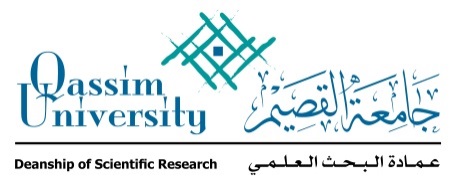 نموذج تقرير سير العمل  		                                          Workflow Report Formيتم تعبئته من قبل الباحث الرئيس للمشروع البحثي الممول ضمن برامج الدعم من عمادة البحث العلمي.
To Be Completed By The Principal Investigator of The Research Project Funded By SRD-QUتقرير متابعة رقم: (	)                                                    Follow-up report No.: (   )عناصر التقرير:ملخص لما تم إنجازه في ضوء المهام المعتمدة ضمن الخطة الرئيسية للمشروع البحثي.ملخص النتائج التي تم التوصل إليها خلال فترة إعداد التقرير.خطة العمل للفترة الزمنية المتبقية من مدة المشروع البحثي، في ضوء ما تم إنجازه خلال المرحلة المُعد عنها التقرير.اضافة الجدول الزمني المقدم مع المقترح البحثي والاشارة الى المراحل التي تم انجازها من البحث. مسوغات التأخير.العقبات التي تواجه المشروع ورأي الباحث الرئيس حول كيفية التغلب على هذه العقبات.Elements of the report:
1-  Summary of what has been done in the light of the approved tasks within the master plan of the research project.2-  Summary of results that have been reached during the reporting period.3-  Action Plan for the remaining time period of the research project, in light of what has been achieved during the report stage.4- Addition of time table, submitted initially with research proposal, and pointing out or highlighting accomplishment. 5- Justifications for delay.6- Obstacles facing the project (if any) and the Principal Investigator’s ideas to overcome them. مُعد التقرير: الأسم/ ................................................................. التوقيع/ ...................................................  التاريخ:    /    /        هـAuthor of the report Name / ......................................................................Signature / ..……….................................................. Date:…… /….. /…………….AHعنوان  المشروع البحثيTitle of the research projectرقم المشروع البحثيResearch project Noتاريخ البدء في عمل المشروع البحثيStart date of the research projectالتاريخ المتوقع للانتهاء من المشروعThe expected project completion dateميزانية المشروعProject budgetالباحث الرئيس للمشروعPrincipal investigator for the projectالمبلغ الذي تم صرفه من ميزانية المشروع حتى تاريخ هذا التقريرThe amount that has been disbursed from the budget of the project until the date of this reportالنسبة التقريبية لما تم إنجازه من المشروعThe approximate percentage of what has been achieved from the project